Publicado en  el 26/02/2014 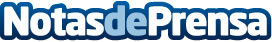 El beneficio del Grupo Red Eléctrica alcanza los 529 millones de euros en el 2013 En este año, la compañía ha realizado inversiones por valor de 596 millones de euros, en línea con los objetivos marcados.Datos de contacto:REE (Red Eléctrica de España)Nota de prensa publicada en: https://www.notasdeprensa.es/el-beneficio-del-grupo-red-electrica-alcanza_1 Categorias: Otras Industrias http://www.notasdeprensa.es